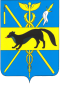 СОВЕТ НАРОДНЫХ ДЕПУТАТОВ БОГУЧАРСКОГО МУНИЦИПАЛЬНОГО РАЙОНА ВОРОНЕЖСКОЙ ОБЛАСТИРЕШЕНИЕот «20»02.2017 № 369                                                           г. БогучарО принятии полномочий по учету, предоставлению, распоряжению служебными жилыми помещениями администрации городского поселения – город Богучар В соответствии с Федеральным законом от 06.10.2003 № 131-ФЗ «Об общих принципах организации местного самоуправления в Российской Федерации», Жилищным кодексом Российской Федерации, Уставом Богучарского муниципального района, рассмотрев решение Совета народных депутатов городского поселения – город Богучар Богучарского муниципального района Воронежской области от 07.02.2017 № 120, Совет народных депутатов Богучарского муниципального района р е ш и л:	1. Администрации Богучарского муниципального района Воронежской области принять от администрации городского поселения – город Богучар Богучарского муниципального района Воронежской области полномочия по учету, предоставлению, распоряжению служебными жилыми помещениями администрации городского поселения – город Богучар Богучарского муниципального района Воронежской области.	2. Администрации Богучарского муниципального района заключить с администрацией городского поселения – город Богучар соглашение о передаче полномочий, указанных в пункте 1 данного решения.	3.  Контроль за выполнением данного решения возложить на постоянную комиссию Совета народных депутатов Богучарского муниципального района по бюджету, финансам, налогам и предпринимательству (Фурсов Ю.И.) и заместителя главы администрации Богучарского муниципального района Воронежской области  Кожанова А.Ю.Временно исполняющий обязанностиглавы Богучарского муниципального района                            И.М.Костенко